提醒的話：1. 請同學詳細填寫，這樣老師較好做統整，學弟妹也較清楚你提供的意見，謝謝！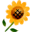 2. 甄選學校、科系請填全名；甄選方式與過程內容書寫不夠請續寫背面。         3. 可直接上輔導處網站https://sites.google.com/a/yphs.tw/yphsc/「甄選入學」區下載本表格，    以電子檔郵寄至yphs316@gmail.com信箱，感謝你！　　　　　              甄選學校甄選學校實踐大學實踐大學實踐大學實踐大學甄選學系甄選學系服裝設計系服裝設計系學生學測分數國英數社自總■大學個人申請□科技校院申請入學□軍事校院■大學個人申請□科技校院申請入學□軍事校院■大學個人申請□科技校院申請入學□軍事校院■正取□備取□未錄取■正取□備取□未錄取學測分數1315812957■大學個人申請□科技校院申請入學□軍事校院■大學個人申請□科技校院申請入學□軍事校院■大學個人申請□科技校院申請入學□軍事校院■正取□備取□未錄取■正取□備取□未錄取甄選方式與過程■面試佔(   30 　%)一、形式：（教授：學生）人數=（  ：　），方式：  像學測般但考畫畫，有三個教授會經過你的座位面試你  二、題目：多依照個人作品集問□備審資料佔(     %)   或  ■術科實作佔(   30  %)  或  □筆試佔(     %)□其他佔(     %)請註明其他方式，如：小論文■面試佔(   30 　%)一、形式：（教授：學生）人數=（  ：　），方式：  像學測般但考畫畫，有三個教授會經過你的座位面試你  二、題目：多依照個人作品集問□備審資料佔(     %)   或  ■術科實作佔(   30  %)  或  □筆試佔(     %)□其他佔(     %)請註明其他方式，如：小論文■面試佔(   30 　%)一、形式：（教授：學生）人數=（  ：　），方式：  像學測般但考畫畫，有三個教授會經過你的座位面試你  二、題目：多依照個人作品集問□備審資料佔(     %)   或  ■術科實作佔(   30  %)  或  □筆試佔(     %)□其他佔(     %)請註明其他方式，如：小論文■面試佔(   30 　%)一、形式：（教授：學生）人數=（  ：　），方式：  像學測般但考畫畫，有三個教授會經過你的座位面試你  二、題目：多依照個人作品集問□備審資料佔(     %)   或  ■術科實作佔(   30  %)  或  □筆試佔(     %)□其他佔(     %)請註明其他方式，如：小論文■面試佔(   30 　%)一、形式：（教授：學生）人數=（  ：　），方式：  像學測般但考畫畫，有三個教授會經過你的座位面試你  二、題目：多依照個人作品集問□備審資料佔(     %)   或  ■術科實作佔(   30  %)  或  □筆試佔(     %)□其他佔(     %)請註明其他方式，如：小論文■面試佔(   30 　%)一、形式：（教授：學生）人數=（  ：　），方式：  像學測般但考畫畫，有三個教授會經過你的座位面試你  二、題目：多依照個人作品集問□備審資料佔(     %)   或  ■術科實作佔(   30  %)  或  □筆試佔(     %)□其他佔(     %)請註明其他方式，如：小論文■面試佔(   30 　%)一、形式：（教授：學生）人數=（  ：　），方式：  像學測般但考畫畫，有三個教授會經過你的座位面試你  二、題目：多依照個人作品集問□備審資料佔(     %)   或  ■術科實作佔(   30  %)  或  □筆試佔(     %)□其他佔(     %)請註明其他方式，如：小論文■面試佔(   30 　%)一、形式：（教授：學生）人數=（  ：　），方式：  像學測般但考畫畫，有三個教授會經過你的座位面試你  二、題目：多依照個人作品集問□備審資料佔(     %)   或  ■術科實作佔(   30  %)  或  □筆試佔(     %)□其他佔(     %)請註明其他方式，如：小論文■面試佔(   30 　%)一、形式：（教授：學生）人數=（  ：　），方式：  像學測般但考畫畫，有三個教授會經過你的座位面試你  二、題目：多依照個人作品集問□備審資料佔(     %)   或  ■術科實作佔(   30  %)  或  □筆試佔(     %)□其他佔(     %)請註明其他方式，如：小論文■面試佔(   30 　%)一、形式：（教授：學生）人數=（  ：　），方式：  像學測般但考畫畫，有三個教授會經過你的座位面試你  二、題目：多依照個人作品集問□備審資料佔(     %)   或  ■術科實作佔(   30  %)  或  □筆試佔(     %)□其他佔(     %)請註明其他方式，如：小論文■面試佔(   30 　%)一、形式：（教授：學生）人數=（  ：　），方式：  像學測般但考畫畫，有三個教授會經過你的座位面試你  二、題目：多依照個人作品集問□備審資料佔(     %)   或  ■術科實作佔(   30  %)  或  □筆試佔(     %)□其他佔(     %)請註明其他方式，如：小論文心得與建議◎備審資料製作建議：  作品集不宜全用水彩、風景畫等，也不宜全為服裝畫，以自己的風格準備就好，也可手作，也可輸出◎整體準備方向與建議：   作品集多元，有自己的想法，對自己的興趣有所了解，知道自己在想什麼◎備審資料製作建議：  作品集不宜全用水彩、風景畫等，也不宜全為服裝畫，以自己的風格準備就好，也可手作，也可輸出◎整體準備方向與建議：   作品集多元，有自己的想法，對自己的興趣有所了解，知道自己在想什麼◎備審資料製作建議：  作品集不宜全用水彩、風景畫等，也不宜全為服裝畫，以自己的風格準備就好，也可手作，也可輸出◎整體準備方向與建議：   作品集多元，有自己的想法，對自己的興趣有所了解，知道自己在想什麼◎備審資料製作建議：  作品集不宜全用水彩、風景畫等，也不宜全為服裝畫，以自己的風格準備就好，也可手作，也可輸出◎整體準備方向與建議：   作品集多元，有自己的想法，對自己的興趣有所了解，知道自己在想什麼◎備審資料製作建議：  作品集不宜全用水彩、風景畫等，也不宜全為服裝畫，以自己的風格準備就好，也可手作，也可輸出◎整體準備方向與建議：   作品集多元，有自己的想法，對自己的興趣有所了解，知道自己在想什麼◎備審資料製作建議：  作品集不宜全用水彩、風景畫等，也不宜全為服裝畫，以自己的風格準備就好，也可手作，也可輸出◎整體準備方向與建議：   作品集多元，有自己的想法，對自己的興趣有所了解，知道自己在想什麼◎備審資料製作建議：  作品集不宜全用水彩、風景畫等，也不宜全為服裝畫，以自己的風格準備就好，也可手作，也可輸出◎整體準備方向與建議：   作品集多元，有自己的想法，對自己的興趣有所了解，知道自己在想什麼◎備審資料製作建議：  作品集不宜全用水彩、風景畫等，也不宜全為服裝畫，以自己的風格準備就好，也可手作，也可輸出◎整體準備方向與建議：   作品集多元，有自己的想法，對自己的興趣有所了解，知道自己在想什麼◎備審資料製作建議：  作品集不宜全用水彩、風景畫等，也不宜全為服裝畫，以自己的風格準備就好，也可手作，也可輸出◎整體準備方向與建議：   作品集多元，有自己的想法，對自己的興趣有所了解，知道自己在想什麼◎備審資料製作建議：  作品集不宜全用水彩、風景畫等，也不宜全為服裝畫，以自己的風格準備就好，也可手作，也可輸出◎整體準備方向與建議：   作品集多元，有自己的想法，對自己的興趣有所了解，知道自己在想什麼◎備審資料製作建議：  作品集不宜全用水彩、風景畫等，也不宜全為服裝畫，以自己的風格準備就好，也可手作，也可輸出◎整體準備方向與建議：   作品集多元，有自己的想法，對自己的興趣有所了解，知道自己在想什麼E-mail手機